ÇANAKKALE ONSEKİZ MART ÜNİVERSİTESİ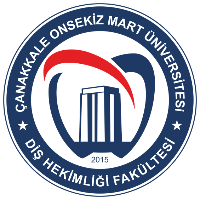 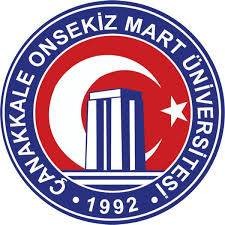  DİŞ HEKİMLİĞİ FAKÜLTESİ                            SINAV KOPYA / KURAL İHLALİ TUTANAĞIÖĞRENCİ BİLGİLERİSINAV BİLGİLERİİş bu tutanak ...../...../20.... tarihinde SINAV KURALLARINI İHLAL EDEN / SINAVDA KOPYAÇEKEN-ÇEKMEYE TEŞEBBÜS eden öğrenciye ilişkin olarak düzenlenerek tarafımızca imza altına alınmıştır. İlgili öğrencinin sınav evrakları alınarak sınav salonundan çıkarılmıştır.Gözetmen	Gözetmen / Sınav Sorumlusu Ad-Soyad / İmza		Ad-Soyad / İmzaEKLERÖğrenci soru ve cevap kağıtlarıVarsa kopya materyalleri / kopya materyallerinin resmiAçıklamalarTutanak en az iki gözetmen/sınav sorumlusu tarafından imzalanmalıdır.Tutanak, ekli orijinal belgeleri ile birlikte Dekanlığa teslim edilir. Bu evrakların bir fotokopisi ise Sınav Sorumlusu tarafından dersin sorumlusuna verilir. Dersin sorumlusuna tutanak tutulan öğrencinin sınav notunu 0 (sıfır) girmesi hatırlatılır.Tutanak tutulan öğrencinin sınav kağıdının olmadığı sınıf yoklama listesine not edilir.Öğrenci NumarasıÖğrenci Adı ve SoyadıSınıfıDersin AdıDersin SorumlusuSınav TürüVize (	)Final (	)Bütünleme (	)Tek Ders Sınavı (      )Mazeret Sınavı (      )Mazeret Sınavı (      )Sınav TarihiSınav Yeri Sınav SaatiSınav SaatiAçıklama (Tutanak tutulmasına neden olan eylemle ilgili detaylı açıklama yazınız)Açıklama (Tutanak tutulmasına neden olan eylemle ilgili detaylı açıklama yazınız)Açıklama (Tutanak tutulmasına neden olan eylemle ilgili detaylı açıklama yazınız)Açıklama (Tutanak tutulmasına neden olan eylemle ilgili detaylı açıklama yazınız)Açıklama (Tutanak tutulmasına neden olan eylemle ilgili detaylı açıklama yazınız)Açıklama (Tutanak tutulmasına neden olan eylemle ilgili detaylı açıklama yazınız)Açıklama (Tutanak tutulmasına neden olan eylemle ilgili detaylı açıklama yazınız)